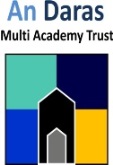 National Curriculum Intention (s):To use fieldwork to observe, measure record and present the human and physical features in the local area using a range of methods, including sketch maps, plans and graphs, and digital technologies.To use maps, atlases, globes and digital/computer mapping to locate countries and describe features studied.Key factsSir Francis Drake was the first Englishman to circumnavigate the globe.Sir Francis Drake was made mayor of Plymouth for a term in 1581.Sir Francis Drake awarded a knighthood in 1581.Sir Francis Drake was second-in-command of the English fleet in the battle against the Spanish Armada in 1588.In 1620, the Mayflower set sail from Plymouth docks, headed for the New World. Those aboard the ship went on to establish the second English colony in what later became the United States of America.From 1577 to 1580, Sir Francis Drake led the second circumnavigation of the world, becoming the first person to solely captain the entire expedition.In 1588, Drake was second-in-command of the English fleet as they fought against the Spanish Armada. The largest Naval base in Western Europe is in PlymouthBeing close to the harbour means that fishing has been an important part of life in Plymouth over the years.Key PlacesKey PlacesThe river Tamar A river that flows in Plymouth.The river ExeA river that flows in Exeter.Key FiguresKey FiguresSir Francis Drake Sir Francis Drake was a famous sea-farer captained many notable voyages.Tier 3 VocabularyTier 3 VocabularyCircumnavigate Sail or travel all the way around something.Mayor The head of a town, borough, or county council.Knighthood The title, rank, or status of a knight.Docks An enclosed area of water in a port for the loading, unloading, and repair of shipsFleet A group of ships sailing together, engaged in the same activity or under the same ownership.Harbour A place on the coast where ships may moor.MayflowerThe boat that carried the pilgrims from England to Plymouth, Massachusetts.